Rozwiązywanie zadania nr 6 – przedszkolaki.Matura 2014 –podstawowa.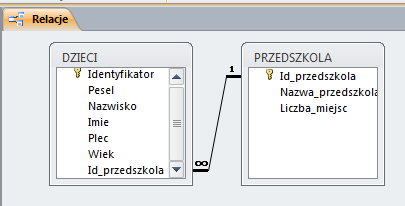 Rysunek 1. Relacje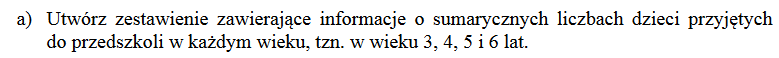 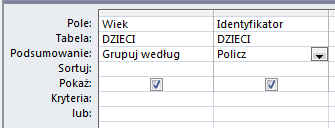 Rysunek 2. Widok projektu kwerendy a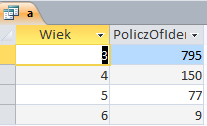 Rysunek 3. Moja odp. na kwerendę a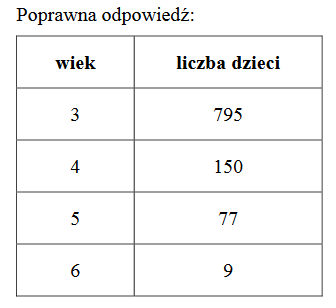 Rysunek 4. Odp. z klucza na kwerendę a